            Worksheet Nº2: Second Conditional 2º Medio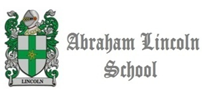 Put in order the following sentences in Second ConditionalOrder the second conditional sentences: (Note: The order of the clauses may be reversed.)1 …………………………………………………………………………………………………………………………………… 2 ……………………………………………………………………………………………………………………………………3 ……………………………………………………………………………………………………………………………………4. ……………………………………………………………………………………………………………………………………5. ……………………………………………………………………………………………………………………………………6.……………………………………………………………………………………………………………………………………